Фототаблица осмотра рекламной конструкцииСНТ «Дзержинец» и СОТ «Дорожник» от 19.10.2021Съёмка проводилась в 14 часов 13 минут телефоном iPhone SEФото 1 СНТ «Дзержинец»  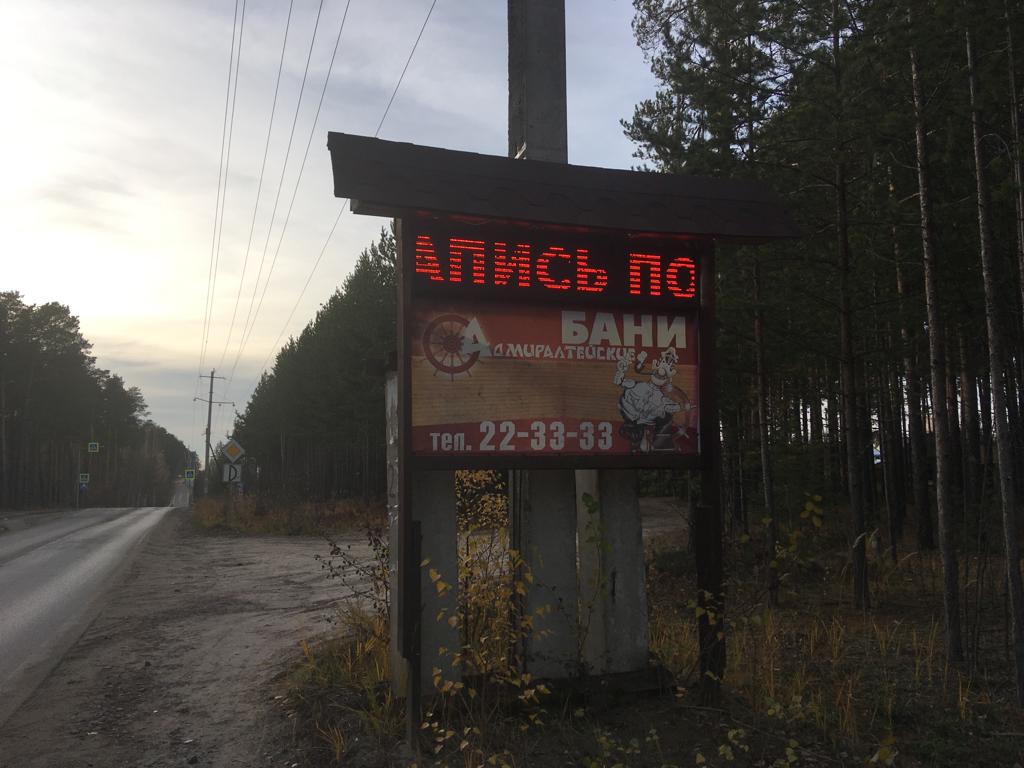 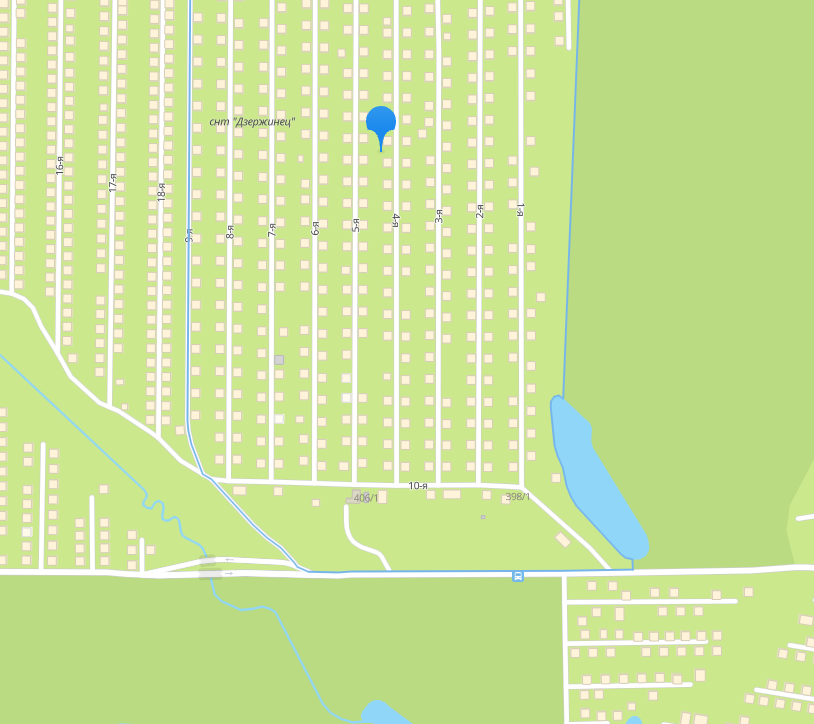 